Kultūros paveldo objekto būklės tikrinimo taisyklių priedas KAUNO MIESTO SAVIVALDYBĖS ADMINISTRACIJOS KULTŪROS PAVELDO SKYRIUSKULTŪROS PAVELDO OBJEKTO BŪKLĖS PATIKRINIMO AKTAS2017-04-03 Nr. 55-16-22Kaunas  Kultūros vertybės kodas:30605Nr.11PavadinimasAnatomikumasAnatomikumasAnatomikumasFotografavoFotografavo Agota Jakaitė Agota Jakaitė Agota JakaitėData2017-01-02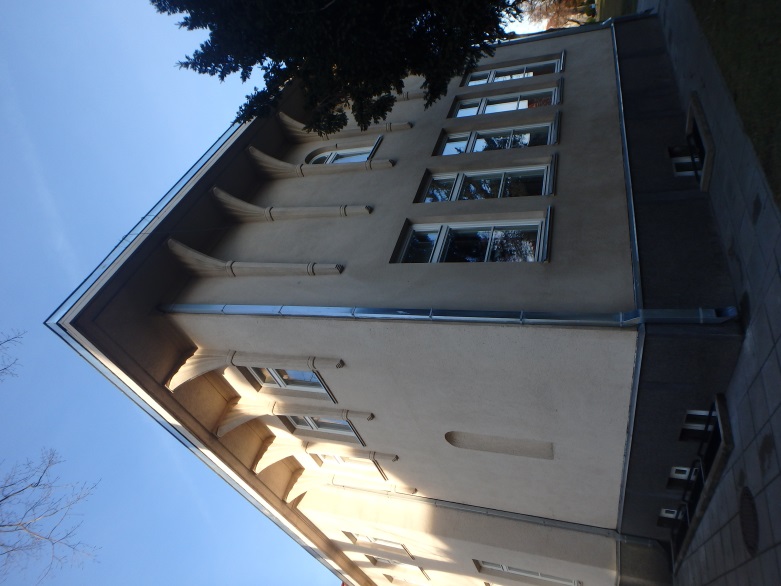 Nr.22Pavadinimas         Anatomikumo pastogės fragmentasAnatomikumo pastogės fragmentasAnatomikumo pastogės fragmentasFotografavoFotografavo                     Agota Jakaitė                     Agota Jakaitė                     Agota JakaitėData2017-01-02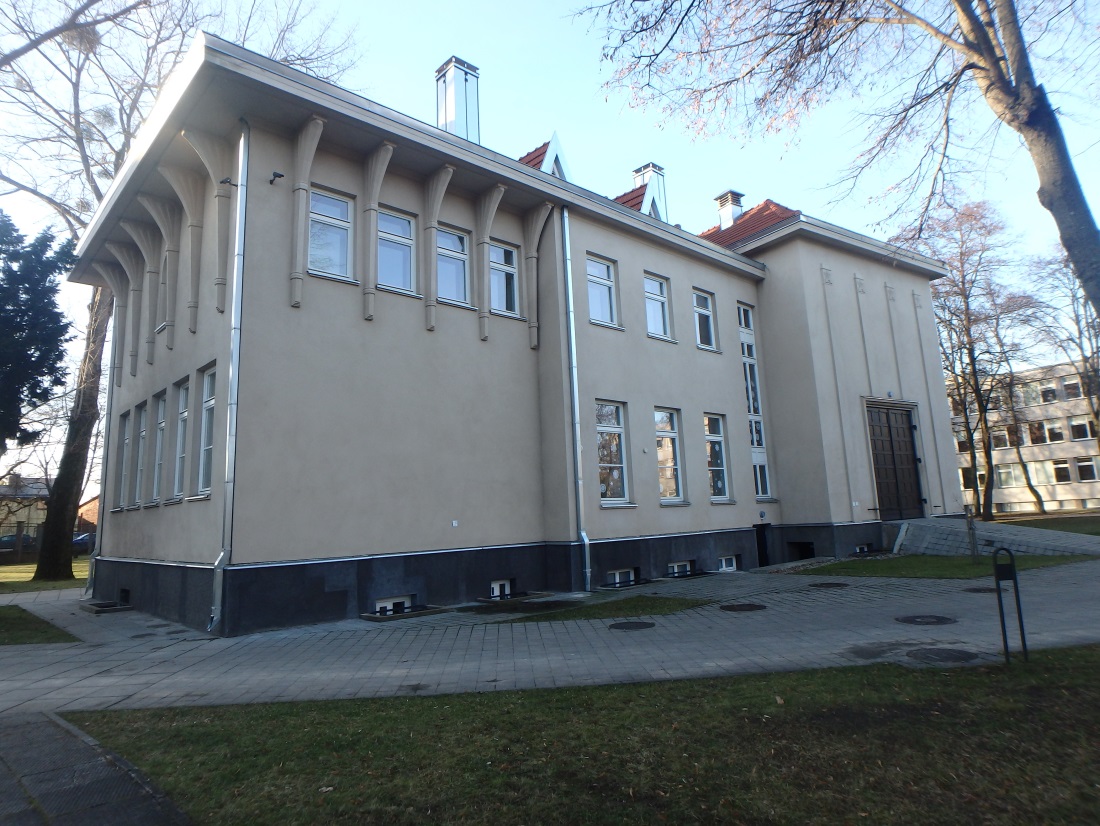 Nr.33PavadinimasAnatomikumasAnatomikumasAnatomikumasFotografavoFotografavoAgota JakaitėAgota JakaitėAgota JakaitėData2017-01-02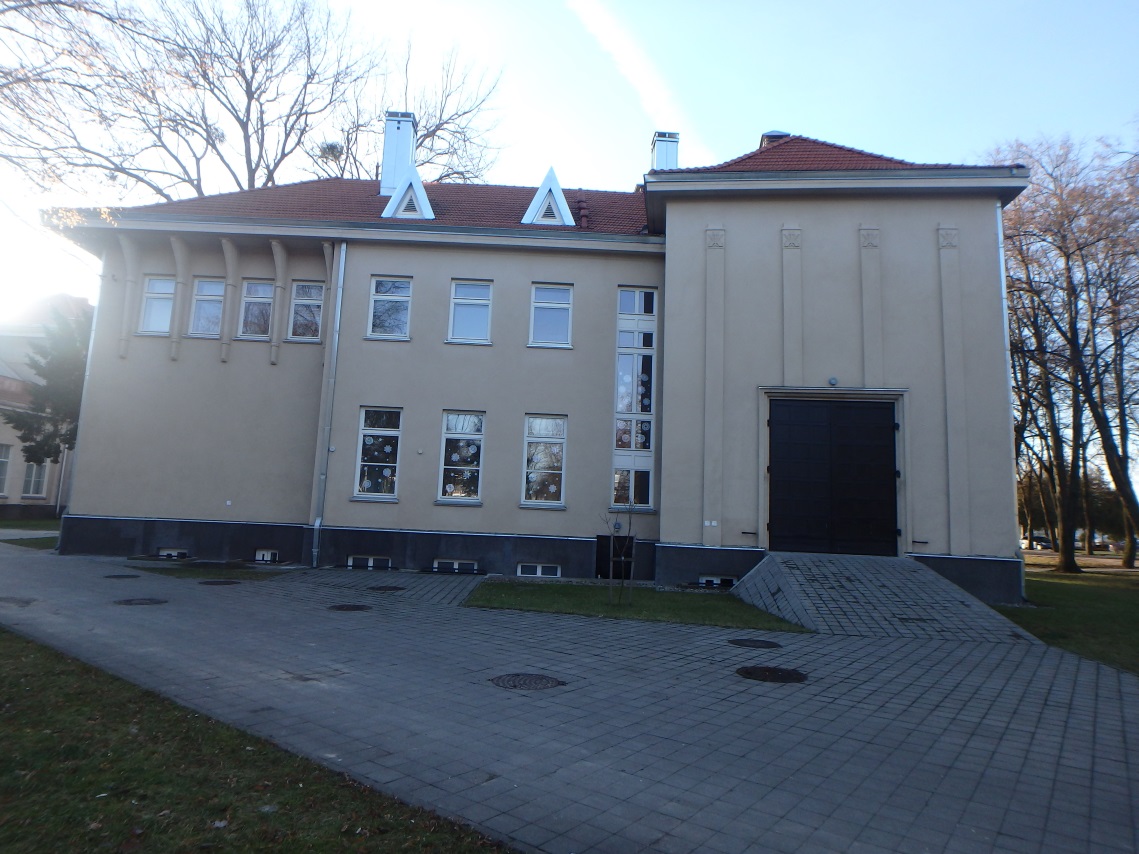 Nr.44PavadinimasAnatomikumasAnatomikumasAnatomikumasFotografavoFotografavo                           Agota Jakaitė                           Agota Jakaitė                           Agota JakaitėData2017-01-02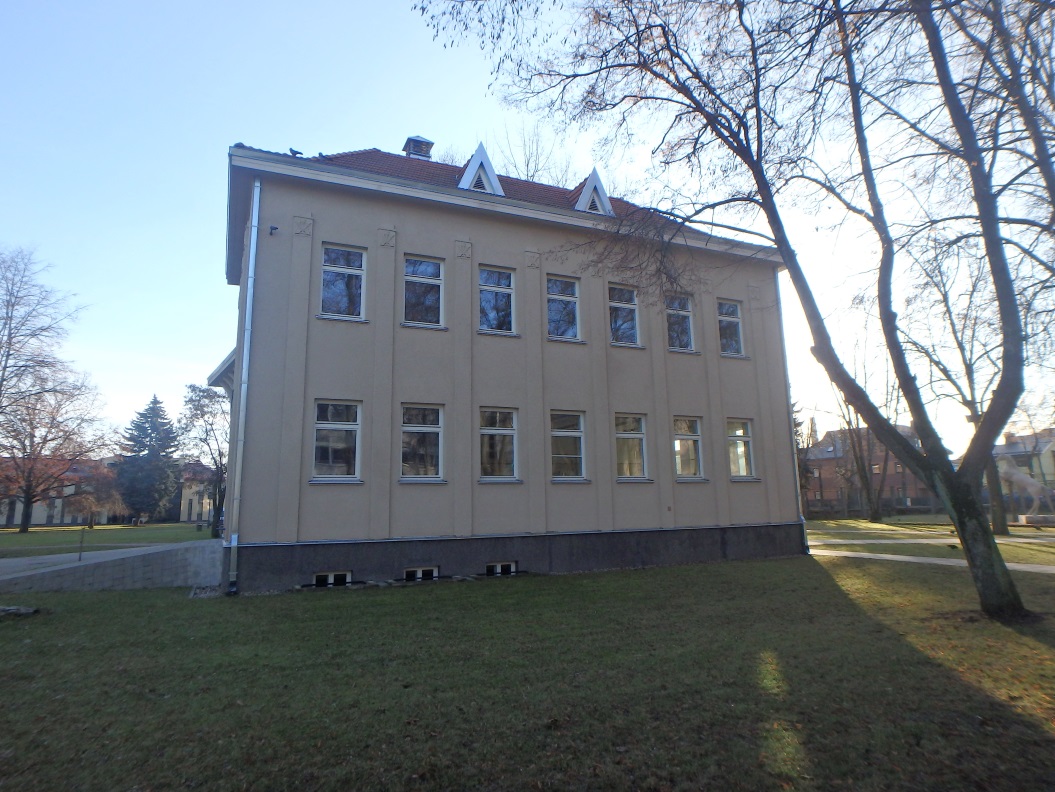 Nr. 5                           Pavadinimas  AnatomikumasFotografavo            Agota Jakaitė                          Data 2017-01-02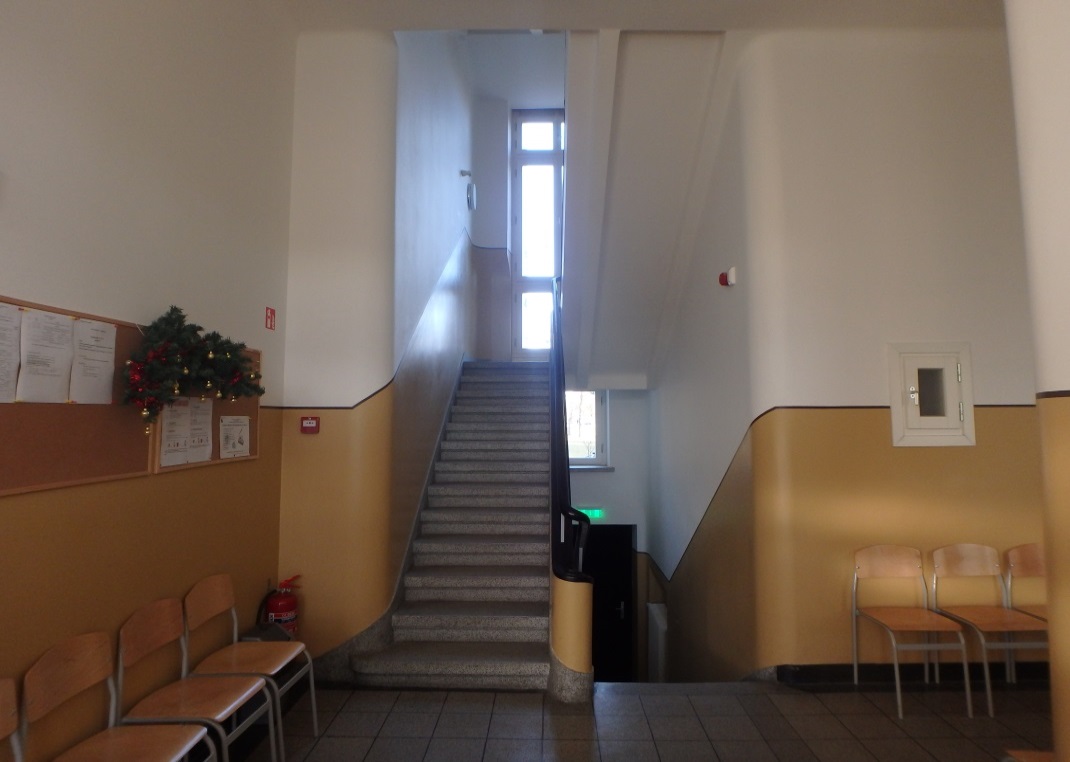 Nr. 6                         Pavadinimas Anatomikumo laiptaiFotografavo            Agota Jakaitė                               Data 2017-01-02